Arabic resources	Buy some dictionaries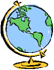 DictionariesMantra Lingua▪	Mantra Lingua Talking Dictionary in Arabichttp://uk.mantralingua.com/products/my-bilingual-talking-dictionary-english-and-arabic▪	You can purchase an Arabic Starter kit which includes a dictionary, electronic talking pen and three dual language story books. This is usually more economical to do but obviously it’s up to each school whether you purchase individual items or bulk buy so:-Arabic Starter Pack http://uk.mantralingua.com/products/arabic-starter-pack-ks1-ages-4-7Browns books▪	The Usborne picture book of everyday wordshttp://www.brownsbfs.co.uk/Search/Keyword?keyword=everyday%20words&productType=1▪	Arabic flashcardshttp://www.brownsbfs.co.uk/Search/Keyword?keyword=everyday%20words&productType=1▪	Oxford essential Arabic dictionaryhttp://www.brownsbfs.co.uk/Search/Keyword?keyword=arabic%20dictionary%20&productType=1▪	Longman photo dictionary http://www.brownsbfs.co.uk/Search/Keyword?keyword=arabic%20photo%20dictionary%20&productType=1▪ My word log book. An a-z starter mini dictionary, you can also write words in to it too.http://www.direct-ed.co.uk/shop/my-word-log/ Key phrases in Arabic. This is a chart from Mantra Lingua that you use with the Talking Pen. Can help with day to day communication at the Office.http://uk.mantralingua.com/product/key-phrases-schoolJust before the pupil starts, it helps to have some basic visual communication support materials in your class so the pupil will have access to these on a daily basisFor the pupil:-▪	Sparklebox communication fan for settling in. http://www.sparklebox.co.uk/thumbs446-450/sb447prev.html#.WDgFAdQS9kgMy alphabet mathttp://www.communication4all.co.uk/Phonics/Reversible%20Alphabet%20Mat.pdf▪ This is a back to school settling in pack in Arabic found on Twinkl which has a lot of translated resources.http://www.twinkl.co.uk/resource/t-c-1413-back-to-school-settling-in-pack-arabic-translation▪	Visual timetable – you can get in many languages on Twinkl. Here is one example.http://www.twinkl.co.uk/resource/t-c-1319-visual-timetable-for-ks1-arabic-translation▪	 a high frequency word mat found on Twinklhttp://www.twinkl.co.uk/resource/t-l-4942-100-high-frequency-words-word-mat-arabic-translation▪	Mantra Lingua Talking penhttp://uk.mantralingua.com/product/penpalTwinkl dual language resources.  Many of these resources come in both mat/fan format.▪	 All about me in Arabic Likes/dislikeshttp://www.twinkl.co.uk/resource/t-s-2272-all-about-me-arabic-translation	Welcome to your school http://www.twinkl.co.uk/resource/t-e-228-eal-starter-welcome-to-your-new-school-booklet-arabic-translationMy emotions word mat  http://www.twinkl.co.uk/resource/t-t-22649-my-emotions-word-mat-arabic-translation Instructions word mat – you can find this in a fan format too on Twinklhttp://www.twinkl.co.uk/resource/t-e-236-new-eal-starter-instructions-word-mat-arabic-translationhttp://www.twinkl.co.uk/resource/ar-t-e-065-new-new-eal-starter-instruction-fans-arabic-translation My number word mat Guided reading questionshttp://www.twinkl.co.uk/resource/ar-t2-e-1439-levelled-guided-reading-questions-mats-arabic-translation 100 high frequency wordshttp://www.twinkl.co.uk/resource/t-l-4942-100-high-frequency-words-word-mat-arabic-translation My body word mat http://www.twinkl.co.uk/resource/t-t-22639-my-body-word-mat-arabic-translation Seasonal vocabulary word matshttp://www.twinkl.co.uk/resource/ar-t-t-1036-summer-word-mat-images-arabichttp://www.twinkl.co.uk/resource/t-t-22017-autumn-word-mat-arabic-translationhttp://www.twinkl.co.uk/resource/ar-t-t-448-winter-word-mat-arabic-translationhttp://www.twinkl.co.uk/resource/ar-t-t-17913-spring-scene-word-mat-arabic-translation My reading record. A personal reading record diary.https://www.eprint.co.uk/reading-together.htmlDual language books which are compatible with the Mantra lingua talking pen.  Many books are available this is just a link to get you started.http://uk.mantralingua.com/products/augustus-and-his-smile-english-and-arabichttp://uk.mantralingua.com/products/elves-shoemaker-english-and-arabichttp://uk.mantralingua.com/products/sahir-goes-dentist-english-and-arabichttp://uk.mantralingua.com/products/wibbly-wobbly-tooth-english-and-arabic10 point guidesThe Refugee experience – books to use with refugeeshttp://www.colorincolorado.org/booklist/refugee-experience-books-childrenGeneral information/resource websites ▪	Aberdeen City EAL Service websitehttp://acceal.org.uk/▪ 	Information on Syrian culturehttp://www.everyculture.com/Sa-Th/Syria.html▪http://www.scottishrefugeecouncil.org.uk/               Information on Syrian refugees▪https://www.augeo.nl/en/            An online resource for teachers supporting Syrian refugee children▪	Information on the challenges of learning English for Arabic speakershttp://www.eslatpalomar.blogspot.co.uk/2012/11/problems-arabic-students-have-in-english.html▪	http://esl.fis.edu/grammar/langdiff/arabic.htm▪	Comparing  (American) English and Arabic vowelshttps://www.youtube.com/watch?v=QtgjDA8JIUw▪	On-line resources for learning EALhttp://learnenglish.britishcouncil.org/en/http://www.newburyparkschool.net/langofmonth/howweuselotm.pdfThis site has won awards for promoting and supporting different languages. It has excellent ready made displays so your school can do a Language of the month whole school focus. It has video clips of children talking in different languages and can help your class learn some basic words. Lots of activities here.http://www.newburyparkschool.net/langofmonth/howweuselotm.pdf Aberdeenshire https://syrianrefugeesaberdeenshire.wordpress.com/